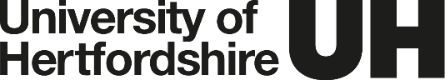 Widening Access and Student SuccessWidening Access Target Secondary Schools2021 – 2022 academic yearThe following schools have been selected to be the target of our work for the 2021-22 academic year. This is to ensure our support directly contributes towards the aims and objectives set out in the University of Hertfordshire’s 2020-25 Access and Participation Plan.Our targeted support is split into the following Tiers:Explanation of the selection of Tier 1 and Tier 2 Schools.Many different criteria was used in the selection of our schools. Notably percentage of Free School Meals (FSM), Progress and Attainment 8 scores, percentage of students achieving 5+ at GCSE (Eng & Maths) and Uni Connect target schools student population data set by the Office for Students.‘Score ranking data’ was calculated based on the following weightings:Free School Meals percentage was multiplied by 0.5 to reduce its weightingAttainment 8 score was multiplied by 1.5 to increase its weightingGCSE 5+ at English and Maths was multiplied for 0.5 to reduce its weightingTherefore, the single most important factor to calculate our ‘Score ranking data’ was a schools Attainment 8 score.A school’s percentage of eligible Uni Connect (Aspire Higher) students was included to select Tier 1 Schools. This is in line with our commitment to support the targets laid out in the Office for Students Uni Connect programme.Tier 1 Schools were selected due to their high level of Uni Connect eligible students along with their ‘score ranking data’.Tier 2 Schools were selected due to their ‘score ranking data’ but also contains schools with lower percentages of Uni Connect eligible students*  Tier 2 Schools with very low percentages of Uni Connect eligible students. These Schools will receive a reduced level of support that purely targets Uni Connect eligible students.This ‘score ranking data’ will be reviewed every 2 years to ensure we are continuing to target schools most in need of our support.Schools no longer in Tier 1 or 2Schools who were previously supported by our WA team will now be supported by the University of Hertfordshire’s Education Liaison Team. However, access to our online provision will remain available to all Hertfordshire Schools.The Education Liaison team at the University of Hertfordshire regularly visit schools and colleges offering information, advice and guidance for students about going to university.Tier 1 Schools - Schools in receipt of the most supportTier 2 Schools - Schools in receipt of our supportTier X Schools Schools who can apply for bespoke supportConsortium CollegesThe Astley Cooper SchoolThe Nobel SchoolHertfordshire Schools that are designated SEND Schools or Education Support Centres (ESCs)North Herts CollegeAdeyfield SchoolThe Thomas Alleyne SchoolWest Herts CollegeThe Bushey AcademyBarclay AcademyHerts Regional CollegeMarriotts SchoolLaureate AcademyOaklands CollegeLongdean SchoolThe John Henry Newman Catholic School*Barnwell SchoolThe JF Kennedy School*Hertfordshire Virtual SchoolsHemel Hempstead School*Ridgeway AcademyThe Watford UTCThe Elstree UTCOnslow St Audrey's SchoolFearnhill SchoolFrancis Combe AcademyHaileybury TurnfordThe Highfield SchoolStanborough School